Творческий отчетучителя художественного трудаКГУ «Троицкая общеобразовательная школа»Чижма Александра Михайловича(в рамках обобщения педагогического опыта)Будущее отныне принадлежит двум типам людей: человеку мысли и труда. В сущности, оба они составляют одно целое, ибо мыслить – значит трудиться.                                            В. ГюгоСистема образования в любой стране призвана способствовать реализации основных задач социально-экономического и культурного развития общества. Именно школа и Вуз  готовят человека к активной деятельности в разных сферах экономической, культурной, политической жизни общества. Поэтому роль школы как базового звена образования чрезвычайно важна. Способность образовательного учреждения достаточно гибко реагировать на запросы общества, сохраняя при этом накопленный положительный опыт, который имеет очень большое значение.Важная роль в современных условиях отведена учителю, деятельность которого призвана носить прогностический опережающий характер в соответствии с запросами развивающегося общества.Культурный и научно-технологический потенциал общества зависит от уровня интеллектуальной подготовки будущих специалистов. В настоящее время, время социальных изменений, когда старая общественная система рушится, в перестраивающемся и развивающемся обществе резко возрастают личностная и социальная значимость мыслить творчески. Вот почему актуальна проблема формирования и развития личности.Проблемы формирования и развития творческих способностей обусловлены возрастающей ролью активизации творческой деятельности личности в современных условиях, необходимостью внедрения в практику школы новых педагогических технологий позволяющих формировать и развивать творческий потенциал учащихся.  Сегодня в школе мы формируем личность, которая должна быть готова к освоению и внедрению в практику новых педагогических технологий, позволяющих успешно решать задачи развития творческого потенциала в своей будущей профессиональной жизни. Подготовка такой личности должна начинаться в школе.На сегодняшний день, проектирование в технологии, является одним из ведущих методов обучения, которому еще предстоит развиваться и совершенствоваться. Однако, несмотря на обилие информации в учебно-методической литературе  о методе проектов, сама организация проектной деятельности на уроках технологии остается одной из проблем.Знания, приобретенные учащимися  в процессе изучения  разделов Художественного труда должны, с одной стороны, максимально содействовать их профессиональной адаптации, с другой – формировать художественную культуру. Новая образовательная отрасль открывает возможность для использования различных программ по основным направлениям трудовой технологической подготовки учащихся. Современное производство требует людей творческих, наука давно доказала, что подростки имеют огромные возможности, и от их раскрытия во многом зависит будущее и каждого человека, и общества в целом. В каждом ученике живет свой исследователь, свой изобретатель, который ждет, когда создадутся условия для творческой деятельности. Выполнение творческих проектов способствует раскрытию всех задатков личности, позволяет достичь вершин творчества и проявить себя. Создание проекта -  от его зарождения и до получения готового материала: развивает память, мышление, волю, настойчивость, целеустремленность; приучает к порядку, точности, аккуратности, находчивости и предприимчивости; создает возможности самостоятельных открытий. Причем указанная подготовка обязана носить интегративный характер и включать не лишь формирование общепедагогических и методических умений, но и высокий уровень овладения технологией обработки различных материалов, эстетическое развитие будущих профессионалов. В этом заключается актуальность выбранной темы: «Развитие творческих способностей на уроке художественного труда через проектную деятельность». Рыночная экономика предъявляет повышенные требования к работникам народного хозяйства. Из этого, в частности, вытекает необходимость улучшения трудовой подготовки школьной молодежи. Между тем производство, по крайней мере, в нынешний переходный период, не может оказывать школе, как это было раньше, материально-технической, кадровой и финансовой поддержки. Вряд ли возможно в ближайшей перспективе усиление такой поддержки и со стороны государства. Общеобразовательной школе пока остается рассчитывать в основном на свои внутренние возможности, главным образом на более полное, активное и целенаправленное использование чисто педагогических средств — пересмотр и модернизацию содержания, совершенствование и создание новых методов и форм организации обучения.Задачи, поставленные передо мной, как учителем художественного труда связаны с учебно-воспитательным процессом.Это, прежде всего: организация личностно-ориентированного образовательного процесса, учитывающего способности и возможности учащихся, направленность их познавательных и жизненных интересов, способствующего осознанному выбору ими пути профессионального самоопределения;- исключения методов принуждения к учению и использование таких методов, которые вовлекают учащихся в трудовую деятельность, вызывая чувство успеха, движения вперед, развития;- расширение возможностей для индивидуализации образовательных программ, эффективного решения проблем их уровневой и профильной вариативности, обеспечения самостоятельной познавательной и практической деятельности учащихся;- обеспечение интеграции и прикладной практической направленности изучения учебного материала базовых разделов по основным «сквозным образовательным линиям», таким как «Основы проектирования», «Основы предпринимательства», «Профессиональное самоопределение», «Черчение и графика» и др.;                - формирование личной ответственности учащихся за трудовую деятельность, веры в возможность преодоления трудностей;- использование технологии обработки материала, помогающее усваивать главные сущностные понятия, связи, значительно увеличивать объем осваиваемого материала при резком снижении нагрузки на учащегося;- соответствие формы деятельности ее содержанию;использование таких форм контроля и оценки знаний, которые ориентированы на учение без принуждения;самоанализ, коллективное творческое самоуправление, содружество с родителями.Претворение в практику обучения этих форм служит в первую очередь совершенствование отношений «учитель – ученик».Деятельность учителя художественного труда многогранна. Чтобы отвечать современным требованиям, он должен совмещать в себе учителя-экспериментатора, теоретика и практика, вдумчивого психолога-воспитателя, руководителя коллектива учащихся (менеджера). На первый план выходит профессионализм учителя. Подготовка учителя художественного труда к уроку составляет одну из существенных сторон его профессиональной деятельности. На протяжении последних десятилетий в системе образования нетрадиционным для учителей является курс на создание для учащегося возможности занимать активную, то есть инициативную позицию в учебном процессе.Также, на уроках художественного труда охватываю следующие задачи:- формирование у школьников принципиально иной психологии: активности, предприимчивости, готовности к принятию     самостоятельных решений;- отстаивания своей позиции и точки зрения;- ответственности за результаты и последствия своей деятельности.Преуспеть в этом может лишь тот, кто научится четко определять цель деятельности, выбирать наиболее рациональное и нравственно-оправданное решение, анализировать ход работы и результаты, извлекать уроки из временных неудач, преодолевать трудности. При этом внимание уделяется значительной доле выполнения практических работ учащихся, которые реализуются методом индивидуальных и коллективных творческих проектов. В современном учебно-воспитательном процессе на уроках художественного труда  нужно применять нетрадиционный метод – метод проектов.Метод проектов – это система обучения, гибкая модель организации учебного процесса, ориентированная на творческую самореализацию развивающейся личности учащегося.Под учебным творческим проектом следует понимать самостоятельное, разработанное и изготовленное изделие (услуга) от идеи до ее воплощения, выполненное под контролем и консультированием учителя.  Современная педагогика  различает такие типы проектов: - исследовательские, в основе которых находятся социально-экономические исследования; - творческие, их результатом является создание художественных произведений, зрелищных явлений;- игровые (имитационные), в которых участники проекта  выполняют роли;- информационные, которые заключаются в сборе и анализе информации об объекте;- практические, ориентированные на непосредственно внедряемые в практику.Средствами осуществления проектно-технологической деятельности являются использование разнообразных инструментов, приспособлений,  машин, механизмов, автоматических приспособлений и т.д.Включение метода проектов в учебно-воспитательный процесс позволяет мне разнообразить формы проведения уроков, шире применять на них приемы и методы активизации творческого мышления учащихся. В результате учащиеся приобретают большой спектр умений и навыков, интегрируют знания из различных предметов, у них воспитывается трудолюбие, способность самостоятельно мыслить и принимать решение, доводить выдвинутые идеи до воплощения в конечный конкурентоспособный продукт (изделие).Хочу поделиться некоторыми соображениями о работе над одним из проектов. Внушаю ученикам, главное не что делать, а как. Изделие может быть и простым, но на нем можно отработать все этапы выполнения проекта. Конечно, изделия могут быть различной степени сложности. Но простая поделка вызывает головокружение от успеха, а сложная – неверие в свои силы. Можно спорить и о сроках исполнения проекта. Многолетняя практика показывает,  что лучше сделать несколько проектов в течение учебного года. За счет этого приобретаются необходимые навыки. Мой опыт показывает, что гораздо эффективнее, когда каждый ученик выполняет свой проект, но тема у всех одинаковая. Такой проект называется  фронтальным проектом.  При такой организации можно спланировать ход занятия, рассчитать необходимое количество инструментов и приспособлений, а также время той или иной операции, а ученикам полезно видеть, как продвигается работа у одноклассников. Они могут сравнивать качество своей работы с работой других учеников. В тоже время разнообразие проявляется за счет внесения каждым учеником своих различий в конструкцию изделий, особенно если это предмет декоративно-прикладного искусства. Приступая к разработке проекта, нацеливаю учащихся на наличие исходного материала доступного, дешевого, а так же на возможность его обработки в мастерской, ориентирую на имеющиеся инструменты и оборудование. Для других учебных дисциплин проектное обучение является только вариантом оптимизации учебного процесса, то в художественном обучении оно занимает ведущее положение.Работа над творческим проектом оказывает на учащихся большое воспитательное воздействие, активизирует конструкторское мышление, фантазию, способствует формированию технологической культуры, коммуникативных способностей, инициативы и ответственности.Включение проектов с элементами поисково-исследовательской, конструкторской и преобразовательной деятельности может резко повысить положительную мотивацию учения, сделать образовательный процесс осмысленным и интересным, способствующим воспитанию нравственно-трудовых качеств, использованию усвоенных знаний, умений и способов деятельности в реальной жизни для решения практических задач. Учащиеся не должны, подобно ремесленникам, научиться делать ограниченный круг вещей или работ, как это традиционно было на уроках технического, обслуживающего или сельскохозяйственного труда. От них потребуется, в первую очередь, на примере доступных для изучения технологий овладеть следующими умениями:обосновывать цель деятельности с учетом общественных потребностей, принимать решение и идти на риск создания продукта труда;находить и обрабатывать необходимую информацию с использованием современной техники;проектировать предмет труда и технологию деятельности с учетом доступных в данных условиях материалов и технических средств;овладевать политехническими трудовыми знаниями, навыками и умениями пользования орудиями труда, выполнения технологических операций;осуществлять технологические процессы, результаты которых будут иметь потребительскую стоимость;   экономически и функционально обосновывать оптимальность процесса и результатов деятельности;давать экологическую и социальную оценку технологии и продукту труда;выдвигать предпринимательские идеи в рамках изученных технологий;оценивать свои профессиональные интересы и склонности, выбирать профессию;сотрудничать в коллективе и выполнять функции лидера.Проектный метод обучения предполагает, что проектирование выполняется не под опекой учителя, а вместе с ним, строится не на педагогическом диктате, а на педагогике сотрудничества, когда учитель превращается в консультанта, опытного руководителя творческой деятельностью учащихся и конечно весь процесс не проходит без проблемного метода.Учитель должен четко спланировать организацию проектной деятельности и начинать нужно с составления тематического планирования, обеспечивающего и изучение соответствующих технологий, и выполнение проектных работ. По моему мнению, в сельских школах технические проекты целесообразно выполнять в третьей, четвертой четверти – до начала сельскохозяйственных работ.  Перед выполнением работы нужно тщательно продумать перечень этапов работы школьников над проектом, сроки выполнения каждого этапа, исходя из того, что на все отводится, не так уж много времени. Это усиливает ответственность ребят за свой труд, приучает их к четкости и порядку, усидчивости и активности. Если проект выполняется несколькими учениками, то реальный вклад каждого из них должен быть четко определен. Для наглядности привожу примерную схему выполнения творческого проекта (см. рис 1).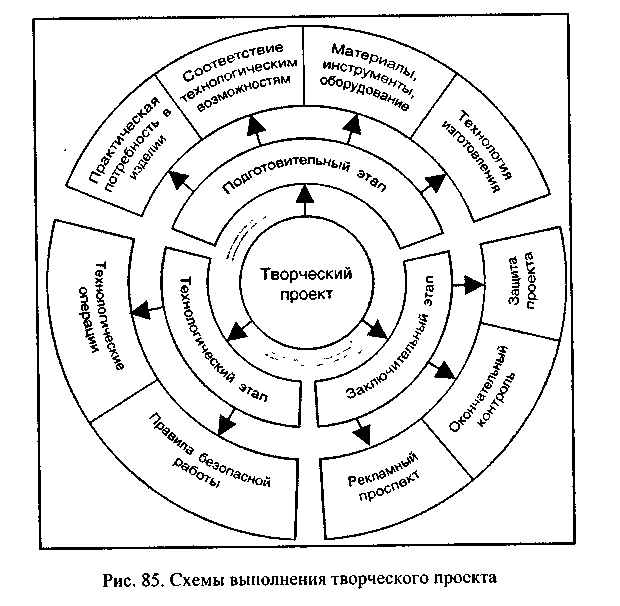               Рис. 1.  Схемы выполнения творческого проекта Вся проектная деятельность учащихся требует строгого учета их возраста, спектра интересов. Это важно и при выборе темы проекта, и при организации работы по его выполнению. Учащиеся средних классов хотя и тяготеют к выбору знакомых и "нужных" объектов, нацелены на успешный результат, но уже проявляют и попытки добиться оригинальности. Примерную тематику проектных заданий следует разработать по каждому году обучения технологии. Она должна быть достаточно широкой, постоянно обогащаться с учетом интересов и возможностей, как учащихся, так и самого учителя, имеющейся материально-технической базы. Чем полнее при этом окажутся востребованными полученные школьниками знания и умения, тем в большей мере отвечает своему назначению проект.На мой взгляд, проектная деятельность учащихся должна состоять из трех этапов: организационно-подготовительного, технологического и заключительного.На первом этапе ученики проводят мини - маркетинговые исследования, осуществляют выбор и обоснование проекта, анализируют предстоящую деятельность, определяют оптимальный вариант конструкции, подбирают материал, осуществляют планирование технологического процесса, разрабатывают конструкторско-технологическую документацию.На втором этапе ребята выполняют технологические операции, предусмотренные технологическим процессом, с самоконтролем своей деятельности и соблюдением технологической и трудовой дисциплины, культуры труда.На заключительном этапе проводится контроль и испытание изделия, если это необходимо для творческого проекта, при необходимости корректируется конструкторско-технологическая документация, оформляется пояснительная записка с экономическим обоснованием и экологической оценкой проекта, проводится защита проекта.Тему проекта ученик может выбрать сам, без чьей-либо подсказки, или определить ее с помощью родителей, или воспользоваться темой, предложенной учителем. Самостоятельность определения темы заслуживает поощрения, я уделяю большое внимание тому, что выбор темы обоснованный, продуманный, учитывающий возможности и самого школьника, и материально-технической базы мастерской. Разумное участие родителей в проектной деятельности можно только приветствовать, но нужно учитывать, что они могут выбрать тему не столько для ребенка, сколько для себя, с намерением самим выполнить проект. Опыт подсказывает, что выбор темы проекта с помощью учителя наиболее предпочтителен. Поскольку я как учитель хорошо знаю своих учеников и в состоянии предложить каждому нечто подходящее, интересное и посильное, и если он сам тщательным образом все продумал и взвесил: наличие оборудования, инструментов и материалов, свои возможности как руководителя, консультанта, сроки работы и т.п.Работа над проектом начинается с выбора и обоснования темы, проведения мини - маркетингового исследования, определения  цели проекта и решаемых задач. После этого ученики приступают к просмотру литературы, анализу конструкций существующих аналогичных изделий, отмечают их достоинства и недостатки. На основании этого анализа и разрабатывается конструкция нового изделия, которая должна иметь максимум отмеченных достоинств и минимум недостатков.Учащимся, которым очень тяжело дается выполнение творческих проектных работ, даю  задание на изготовление конкретного изделия.После выполнения эскиза разрабатывается технологический процесс изготовления изделия, в котором обязательно указывается порядок выполнения работы и применяемые инструменты.Изготовление объекта проектирования начинается только при наличии конструкторской и технологической документации, а именно эскиза и технологического процесса изготовления изделия. Стараюсь не стремиться к тому, чтобы учащиеся все работы делали в школе, в учебных мастерских. Отведенного времени чаще всего бывает недостаточно, особенно если разрабатываются усложненные конструкции изделий. Поэтому значительную часть проекта, особенно связанную с его описательной частью, оформлением, можно выполнять дома. Мои ученики некоторые работы, например, по обоснованию конструкции изделия и технологического процесса, экономическому обоснованию, экологической оценке проекта выполняют параллельно с изготовлением изделия.Выполнение творческого проекта обязательно завершается его защитой перед всем классом. Такая защита помогает выработать единство требований и подходов к проектным работам со стороны руководителя, стимулирует формирование у учащихся чувства ответственности, вносит в учебный процесс дух здоровой состязательности, позволяет не только знакомить коллектив с работой всех, делать учащимся определенные выводы по своей работе.  В  сравнении с другими, включая самооценку, но и помогает им развивать способности отстаивать свои творческие идеи.К защите ученик представляет пояснительную записку и изделие.Пояснительная записка должна быть аккуратно оформлена, написана четким почерком или напечатана с использованием компьютера на одной стороне бумаги формата 210х297 мм. А4.По содержанию она включает ("Школа и производство", 2001, №1): 1.      Титульный лист.2.      Оглавление.3.      Введение.4.      Главы основной части:Глава 1. Конструкция изделия.Глава 2. Технология изготовления.Глава 3. Экономическое обоснование проекта.Глава 4. Экологическая оценка проекта.             5. Заключение.6.  Библиографический список использованной литературы.7.  Приложения.Титульный лист является первой страницей пояснительной записки. В верхнем поле указывается полное наименование учебного заведения. В среднем дается название проекта без слова "тема" и кавычек. Оно должно быть по возможности кратким и точным – соответствовать основному содержанию проекта. Далее указываются фамилия, имя и класс проектанта (в именительном падеже). Затем фамилия и инициалы руководителя проекта. В нижнем поле указываются место и год выполнения работы (без слова "год").Вслед за титульным листом помещается оглавление, в котором приводятся все заголовки пояснительной записки и указываются страницы, на которых они находятся. Сокращать их или давать в другой формулировке, последовательности и соподчиненности нельзя.Во введение к работе обосновывается актуальность выбранной темы, цель и содержание поставленных задач, формулируется планируемый результат, сообщается, в чем состоит новизна проекта.Содержание глав основной части должно точно соответствовать теме работы и полностью ее раскрывать. Эти главы должны показать умение проектанта сжато, лаконично и аргументировано излагать материал.В первой главе, описывающей конструкцию изделия, приводится краткий обзор литературы, разрабатывается банк идей и предложений по решению проблемы, рассматриваемой в проекте.В технологической части проекта необходимо разработать последовательность выполнения объекта. Она может включать в себя перечень этапов, технологическую карту, в которой описывается алгоритм операций с указанием инструментов, материалов и способов обработки.Далее необходимо рассмотреть экономическую и экологическую оценки проекта.В экономической части представляется полный расчет затрат на изготовление проектируемого изделия (состав расчета изменяется в зависимости от класса, в котором учатся ребята). Результатом экономического расчета должно быть обоснование экономичности проектируемого изделия и наличия рынка сбыта. Особое внимание необходимо уделить экологической оценке проекта: обоснованию того, что изготовление и эксплуатация проектируемого изделия не повлекут за собой изменений в окружающей среде, нарушений в жизнедеятельности человека. Экологическая оценка проекта включает в себя экологическую оценку конструкции и технологии изготовления, оценку возможностей изготовления изделия из материалов - отходов производства, оценку возможности использования отходов, возникающих при выполнении проектаПояснительная записка завершается заключением. В нем последовательно излагаются полученные результаты, определяется их соотношение с общей целью и конкретными задачами, сформулированными во введении, дается самооценка учащимся проделанной им работы. В некоторых случаях возникает необходимость указать пути продолжения исследования темы, а также конкретные задачи, которые предстоит при этом решить.После заключения принято помещать список использованной литературы. Каждый включенный в него источник должен иметь отражение в пояснительной записке.Вспомогательные или дополнительные материалы, которые загромождают основную часть работы, помещают в приложениях.О дате защиты проектов нужно сообщать заранее. Также заранее до учеников должны быть доведены критерии оценки и порядок проведения защиты. Я до учеников эти сведения довожу на первом занятии по выполнению творческого проекта.Защита работы проводится перед специальной экспертной комиссией, состоящей из 3-4 человек (чаще всего одноклассников, реже - учащихся других классов) или перед комиссией, состоящей из учителей художественного труда и представителей администрации школы. Для выступления каждому учащемуся дается 5-7 минут. В своем выступлении ученик должен: рассказать о цели проекта (аргументировать выбор темы, обосновать потребность в изделии); рассказать о поставленных перед собой задачах: конструктивных, технологических, экологических, эстетических, экономических и маркетинговых;дать краткую историческую справку по теме проекта (время возникновения изделия, конструкции изделия в прошлом и в настоящее время, применяемые материалы);рассказать о ходе выполнения проекта (использованная литература, конструкторско-технологическое решение поставленных задач, решение проблем, возникших в ходе практической работы);рассказать о экономической целесообразности изготовления изделия (исходя из анализа рыночной цены аналогичного изделия, расчетной себестоимости изделия и реальных денежных затрат);рассказать о решении экологических задач;сделать выводы по теме проекта (достижение поставленной цели, результаты решения поставленных задач, анализ испытания изделия, возможная модернизация изделия);После выступления присутствующие могут задавать вопросы, высказывать свое мнение. Вопросу и объяснения должны быть по существу проектной работы. От учащегося защищающего свою работу, должны быть получены все объяснения по содержанию, оформлению и выполнению работы, аргументированные ссылки на источники информации.Итоговая оценка творческого проекта не только подводит итог труда учащегося, но имеет большое воспитательное значение. При этом я считаю, что и при выполнении работы по проекту на каждом занятии нужно выставлять текущие оценки, которые подтягивают, дисциплинируют ребят, и учитывать их при подведении итогов работы. Для этого целесообразно, чтобы учитель выставлял эти оценки в зачетный лист - сколько недель ребята делают проект, столько и оценок, а к защите проекта выводил средне арифметическую оценку текущей работы каждого ученика. Общая оценка является среднеарифметической четырех оценок: за текущую работу, за изделие, за пояснительную записку и за защиту работы.При оценке текущей работы учитывается правильность выполнения приемов и способов работы, рациональность выполнения труда и рабочего места, экономное расходование материалов, электроэнергии, соблюдение правил техники безопасности, добросовестность выполнения работы, осуществление самоконтроля.При оценке изделия учитывается практическая направленность проекта, качество, оригинальность и законченность изделия, эстетическое оформление изделия, выполнение задания с элементами новизны, экономическая эффективность проекта, возможность его более широкого использования, уровень творчества и степень самостоятельности учащихся.При оценке пояснительной записки следует обращать внимание на полноту раскрытия темы задания, оформление, рубрицирование, четкость, аккуратность, правильность и качество выполнения графических заданий: схем, чертежей.При оценке защиты творческого проекта учитывается аргументированность выбора темы, качество доклада (композиция, полнота представления работы, аргументированность выводов), качество ответов на вопросы (полнота, аргументированность, убедительность и убежденность), деловые и волевые качества выступающего (ответственное отношение, стремление к достижению высоких результатов, способность работать с перегрузкой).Примерными критериями творческого проекта, учитывающими оценку изделия и пояснительную записку, могут быть следующие: оценка "отлично" выставляется, если требования к пояснительной записке полностью соблюдены. Она составлена в полном объеме, четко, аккуратно. Изделие выполнено технически грамотно с соблюдением стандартов, соответствует предъявляемым к нему эстетическим требованиям. Если это изделие декоративно-прикладного творчества, то тема работы должна быть интересна, в нее необходимо внести свою индивидуальность, свое творческое начало. Работа планировалась учащимися самостоятельно, решались задачи творческого характера с элементами новизны. Работа имеет высокую экономическую оценку, возможность широкого применения. Работу или полученные результаты исследования можно использовать как пособие на уроках технологии или на других уроках. оценка "хорошо" выставляется, если пояснительная записка имеет небольшие отклонения от рекомендаций. Изделие выполнено технически грамотно с соблюдением стандартов, соответствует предъявляемым к нему эстетическим требованиям. Если это изделие декоративно-прикладного творчества, то оно выполнено аккуратно, добротно, но не содержит в себе исключительной новизны. Работа планировалась с несущественной помощью учителя, у учащегося наблюдается неустойчивое стремление решать задачи творческого характера. Проект имеет хорошую экономическую оценку, возможность индивидуального применения. оценка "удовлетворительно" выставляется, если пояснительная записка выполнена с отклонениями от требований, не очень аккуратно. Есть замечания по выполнению изделия в плане его эстетического содержания, несоблюдения технологии изготовления, материала, формы. Планирование работы с помощью учителя, ситуационный (неустойчивый) интерес ученика к технике.Более низкая оценка за проект не выставляется. Он подлежит переделке или доработке.Оценивание результатов творчества всегда драматично и противоречиво. Во всяком случае, не стоит абсолютизировать его правильность. Ближе к объективной будет рейтинговая оценка, включающая в себя самооценку, среднюю коллективную оценку экспертов и оценку учителя.Лучшие работы могут быть использованы как пособия на уроках, направлены на выставку технического и декоративно-прикладного творчества или для личных целей: украшения дома, подарка родителям и т.д. Предложенный порядок защиты – примерный. Он может быть изменен в зависимости от подготовки учителя и творческих возможностей класса. Желательно, чтобы защита проектов превратилась в настоящий праздник, не была заорганизована, чтобы учитель и ученики получили удовлетворение от ее проведения, чтобы школьники после защиты вышли  с новыми идеями, творческими задумками, готовыми сделать следующий проект еще более интересным и совершенным.Данная система рассчитана на 5 лет обучения и позволяет осуществить поэтапное включение учащихся в виды деятельности.Так, на первом году обучения (в 5 классе) учащиеся изучают разделы художественного труда, осваивают оборудование, приобретают умения и навыки, получают опыт работы. (Изучается терминология; идет обучение чтению чертежей, конструктивных линий; составление и умение работать по инструкционным и технологическим картам и т. д.)На втором году (в 6 классе) идет полное изучение проектной деятельности по всем этапам последовательного технологичного изготовления изделий, с составлением карт и схем выполнения работы. Например: В разделе "Декоративно – прикладное искусство" мальчики знакомятся с ювелирным искусством казахского народа, разработка эскиза, выбор материалов и инструментов, изготовление изделия, декорирование изделия, презентация работ -  важно правильно рассчитать свои силы, время и технологическое требование. Именно на этом году обучения учащиеся учатся оценивать своё "хочу" и "могу ". Уже при выборе изделий каждый мальчик будет опираться на свой опыт, полученный в тренировочном периоде. На третьем году (в 7 классе) к проектной деятельности прибавляется этап после проектной деятельности. Мы учимся оценивать работу, пытаемся найти ей достойное применение, обосновываем свой выбор, экономически просчитываем рентабельность изделия, делаем рекламу.На четвертом году обучения (в 8 классе), когда каждая ученик умеет поэтапно разработать модель, составить технологическую карту, изготовить изделие, найти ему применение и обосновать свой выбор, мы знакомимся с пред проектной деятельностью. Используя свои знания, опираясь на жизненный опыт, под руководством учителя мальчики впервые делают полную разработку проекта с описанием работы и представлением готового изделия, т.е. осознанно выполняют работу по единой теме, но со своим творческим подходом. И только на пятом году (в 9 классе) мальчики выполняют проект самостоятельно. Учитель выступает в роли оппонента, которому приходится доказывать рациональность того или иного выбора, решения или действия. На защиту проекта каждый ученик выходит с изделием и описанием проектной деятельности. Такие проекты оценить бывает очень трудно, потому что каждый из них хорош по-своему. Для этого имеется мягкая шкала оценки. Она состоит из оценок в проектной рабочей тетради и экспертной оценки, которая складывается при защите проекта из оценок одноклассников, учителя и самооценки.За учебный год учащиеся выполняют в 6-7 классах один проект (точнее работают по одному или двум этапам проектной деятельности) с полной выкладкой описания разделов проекта и вариантами исполнения. В 8-9 классах – два. Первый проект выполняется как тренировочный. Обычно это происходит во второй четверти, в разделе "декоративно – прикладное искусство" и "дизайн и технология", он выполняется в рабочих тетрадях и носит познавательный или описательный характер. Второй проект – как итоговая работа в третьей четверти. Он выполняется на отдельных листах, оформляется творчески, и несет не только описательный, но и исследовательский характер. В 9-х классах особенно ценны и интересны коллективные творческие проекты, где над одной темой работает группа мальчиков. Каждый из них находит свое место в общем деле. Коллективная проектная деятельность несет облегчение, экономит время, т.к. над проблемой работают сразу несколько человек. Но и имеет свои трудности – совместимость участников проекта. И здесь важную роль играет учитель. Именно он должен правильно сформировать бригаду, порекомендовать назначить руководителями проекта и отделов определенных учеников, опираясь на их способности, дать возможность каждому почувствовать свою значимость и важность именно на этом месте, объединить всех одной идеей. Для этого создаются проектные отделы: маркетинга, дизайнерский, конструкторский, технологический, производственный и т.д., в зависимости от вида изделия и рода деятельности. Каждый найдет себе достойное место и будет востребован. Очень интересны коллективные проекты для внеклассной работы по проведению праздников. Например: для празднования "Наурыза" нужны умные и веселые идеи-вдохновители, серьезные и деловые разработчики, скрупулёзно и четко выполняющие исполнители. В этом проекте найдется дело всем, невзирая на способности и склонности. Все знания, полученные на уроках, найдут свое применение. На уроках художественного труда работает все – от фантазии до логики. Предмет «Художественный труд» опирается на другие школьные дисциплины: физику и математику, химию и биологию, а также на историю и литературу. Подумать здесь всегда есть о чём. Свобода выбора, индивидуальность и самостоятельность – неотъемлемая часть процесса обучения проектной деятельности. Если в правописании слова "интерьер" двух мнений быть не может, то на наших уроках только от обилия зарисовок этого самого «интерьера»,  просто голова кругом идет. И задача учителя - помочь этим замыслам осуществиться. Формирование у учащихся качеств, творчески думающей, активно действующей и легко адаптирующейся личности, которые необходимы для деятельности в новых социально-экономических условиях, начиная от определения потребителей, до реализации продукции, позволит обеспечить им преуспевание в жизни, потому что они умеют найти ответ на вопрос "как делать?". Учитывая цели обучения, чрезвычайно важна способность учителя вести каждого учащегося в его развитии вперед. В настоящее время на практике можно видеть три основных стиля, закрепленных в следующих стереотипах поведения учителя:Ситуативный стиль.  Учитель не реализует в обучении развивающие и воспитательные цели. Он целиком полагается на убеждение, что содержание учебной дисциплины само воспитывает учащегося. Отсутствует целенаправленность воспитания на уроке. Учитель пассивен, его воспитательная деятельность складывается из преодоления незапланированных, чисто неожиданных ситуаций. Поддерживающий стиль (наиболее распространенный). Учитель старается использовать учебный процесс для поддержания и развития всего лучшего в учащихся, но полностью воспитательные возможности по предмету не использует, цели развития и воспитания часто задаются формально.Опережающий стиль. Учитель реализует позицию ведущего в учебно-воспитательном процессе. Он координирует окружающие воздействия на учащихся: стимулирует интеллектуальную, мотивационную и эмоциональную сферы деятельности учащихся. Учителю удается добиться, чтобы учащиеся самостоятельно ставили цели предстоящей деятельности и стремились к поиску путей их достижения. Учителя, обладающие такой позицией при обучении, обычно являются лидерами учащихся, любимыми и авторитетными наставниками.Учитель художественного труда должен отвечать следующим требованиям: конкретность, умение легко вступать в общение с учащимися самых различных психических складов, любых физико-психологических данных;демократический стиль руководства, сочетающий уважение к личности с необходимой требовательностью;разносторонние интересы, умение идти в ногу со временем, эрудиция,    чуткость, способность к сопереживанию. Я считаю, что задача учителя «Художественного труда» – создать обучающую среду, которая позволит учащемуся учиться через свой опыт и мудрость предшествующих поколений, находить решения самостоятельно, развивать творческие способности. При этом учащийся должен быть активным участником процесса познания, а не как объект, пассивно воспринимающий информации. Анализ педагогической деятельности учителей художественного труда показывает, что учителя при организации учебного процесса придерживаются двух основных направлений в развитии подходов к обучению учащихся:Модернизация традиционного обучения в духе эффективной организации усвоения заданных образцов, достижения четко выделенных эталонов.2.Инновационный подход к учебному процессу, в котором целью обучения является развитие у учащихся возможностей осваивать новый опыт на основе целенаправленного формирования творческого и критического мышления, опыта и инструментария учебно-исследовательской деятельности, ролевого и имитационного моделирования.Художественный труд предусматривает практическую деятельность учащихся на уроке, в ходе которого 75% учебного времени   уделяется практической работе по овладению учащимися обще трудовыми и технологическими умениями и навыками. Именно в учебных мастерских образовательных школ закладываются основы работы с ручными инструментами и швейным оборудованием, прививается интерес и любовь к самостоятельному выполнению технологических приемов и операций, учащиеся приучаются к дисциплине, организованности, воспитывается потребность в качественном выполнении порученной работы. На основе полученных теоретических знаний учащиеся осваивают движения, приемы и способы выполнения технологических действий и операций.В результате обучения учащиеся на уроках художественного труда производят материальный продукт – изготовленное изделие (из древесины, металла, ткани, пищевых продуктов и других конструкционных материалов).        Его изготовление, как правило, предъявляет к учащимся совершенно новые требования. Учащимся недостаточно просто запомнить или заучить содержание теоретического материала, они должны его понять, переработать и воспроизвести при выполнении практического задания.        Следовательно, основа уроков художественного труда – не слепое запоминание информации, а умение переработать ее и применить на практике.Методика проведения урока художественного труда отличается от уроков гуманитарного и естественно - научного циклов тем, что в нем предусматривается  взаимодействие теоретической и практической деятельности учащихся в учебных мастерских общеобразовательных школ.На мой взгляд, основными характерными подходами к уроку трудового обучения являются:- объединение теоретического и практического обучения;- наличие двойной цели – усвоение знаний и практическое ихприменение, формирование технологических приемов и операций;- тесная взаимосвязь соединения теоретической и практической части урока;- слияние процесса усвоения знаний и процессов формирования   первичных умений и навыков, их взаимодействие.            При рассмотрении структуры урока следует отметить не обособленные, отдельные его части, а структурные элементы, группируемые по характерной деятельности учителя трудового обучения и учащихся.Таким образом, очевидна новая функция образовательной           отрасли «Художественный труд»: через образование учителя художественного труда должны привести ученика к самообразованию, к активности, творческой и познавательной деятельности.На мой взгляд,  исследовательский подход в обучении учащихся должен достичь большего понимания и признания среди учителей трудового  обучения. Применяя исследовательские подходы в обучении   учащихся, можно сделать вывод: все, что предлагается учащимся на уроке, должно быть проработано с учетом возможностей рефлексивной позиции такого способа содержания учебного материала, который указывает смысловые контексты изучаемого. Первичным фактором при этом становятся знания, опыт и ценностные ориентиры учащихся.Помочь подростку в выборе направления труда – задача педагогов школы. При этом особая функция учителя труда, который, имея инженерно-педагогическую подготовку, может вместе с психологом, врачом, классным руководителем и социальным педагогом содействовать профессиональному самоопределению ребенка, включая его в разнообразные занятия по интересам, наблюдая за развитием способностей и умений на уроках.Ассоциативно-развивающая методика ведения уроков позволяет  активизировать внутренние потенциальные резервы психики детей, создавая у них позитивный настрой на деятельное усвоение изучаемого на уроках материала. На комбинированных уроках творчества ученики стремятся не только слушать, но и слышать, не только запоминать, но и понимать, анализировать, осмысленно усваивать полученную информацию.Желание своими руками создать из различного материала  красивую вещь и украсить её неповторимыми узорами бывает практически у каждого из нас. Особенно сильно оно ощущается после посещения выставок декоративно-прикладного искусства, музеев. Рассмотрев методику проектной деятельности учащихся в школьном курсе «Художественный труд», создается ясное преставление о включении школьников в моделирование творческой деятельности, которая предусматривает выполнение системы последовательных действий, а любая деятельность, в том числе и проектировочная, состоит из следующих элементов: потребности – мотивы – цели – задачи – информация – идеи – планы действий – операции – оценки. Поскольку программа обучения «Художественный труд» синтезирует знания из математики, физики, химии, биологии, наглядно реализует межпредметную связь, способствует осознанию теоретических связей в практической деятельности учащихся по выполнению творческих проектов, то я считаю, что выполнение школьниками творческих заданий является интересным и очень важным для жизни, а также реализуются возможности проявить свои знания, способности и творчество при разработке проекта.   И в заключении мне бы хотелось сказать, что я обладаю хорошей теоретической подготовкой, постоянно занимаюсь самообразованием, стремлюсь к совершенствованию своего методического уровня. Имею богатый опыт практической педагогической деятельности и  постоянно пополняю имеющийся уровень знаний. «Плохой учитель излагает.  Хороший учитель учит.  Выдающийся  - показывает.  Великий – вдохновляет».                                                                        Винсент Ван Гюго.Педагогическая эрудиция, совершенное владение содержанием предмета позволяет творчески подходить к использованию современных педагогических технологий, методически грамотно осуществлять анализ учебно-методической работы по предмету.    Я владею  методами и приемами стимулирования успешности познавательной деятельности  школьников, учитывая психологические особенности обучающихся при отборе содержания, методов и форм учебно-воспитательной работы.   Для отслеживания результатов своей работы я пользуюсь тестами,   компьютерными программами для учащихся, творческими работами детей. Инструментарий для отслеживания качества образования детей разрабатываю с учетом индивидуальных особенностей школьников. Методы и приемы дифференцированного обучения применяю творчески.   Умею планировать и успешно организую самообразовательную деятельность воспитанников, ориентируюсь в требованиях времени.   За период педагогической деятельности я открыла для себя главное: учитель должен научить  детей   добывать знания самостоятельно.  Сажи мне- и я забуду,Покажи мне- и я запомню,Вовлеки меня – и я пойму! Поэтому цель работы – развитие  формирование интереса к самому процессу работы, построение учебной деятельности таким образом, чтобы ученик одновременно с материалом и методами работы получал способ видения этого предмета, способ мышления о нем, необходимый теоретический уровень, обще учебные навыки.                                                                                                          